网站后台流程一、网站设置	2二、首页栏目	3三、内容管理	3四、栏目管理	5五、会员管理	7六、留言管理	8七、广告管理	9八、管理员权限	10网站设置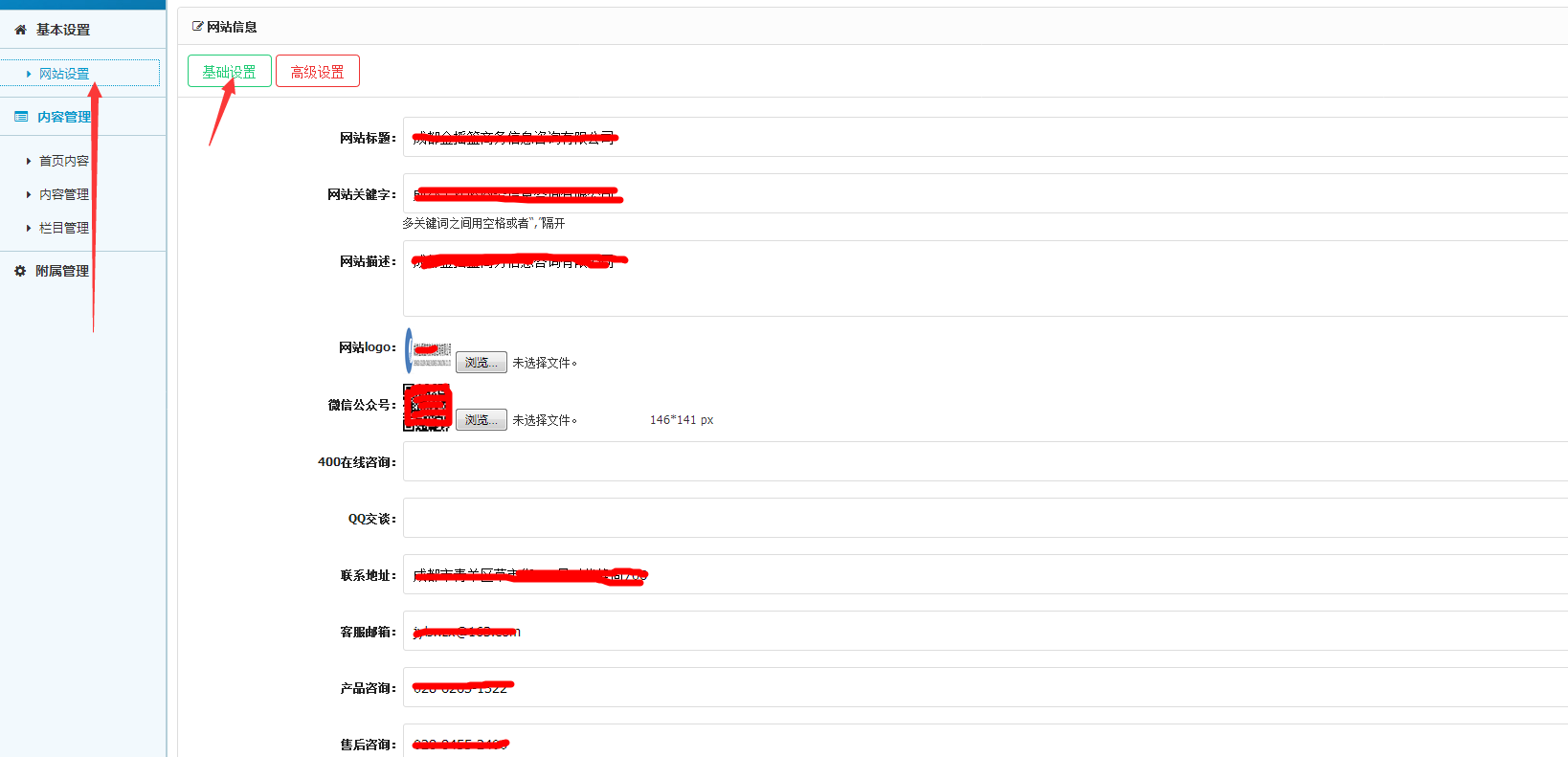 SEO优化：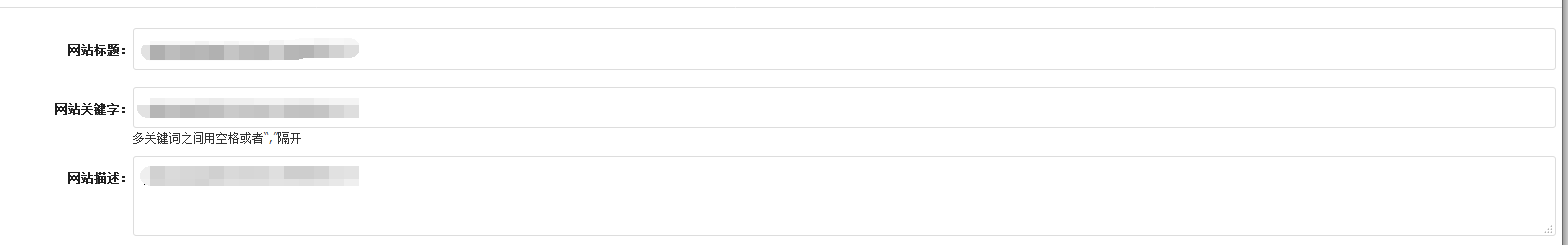 浮窗、页脚信息：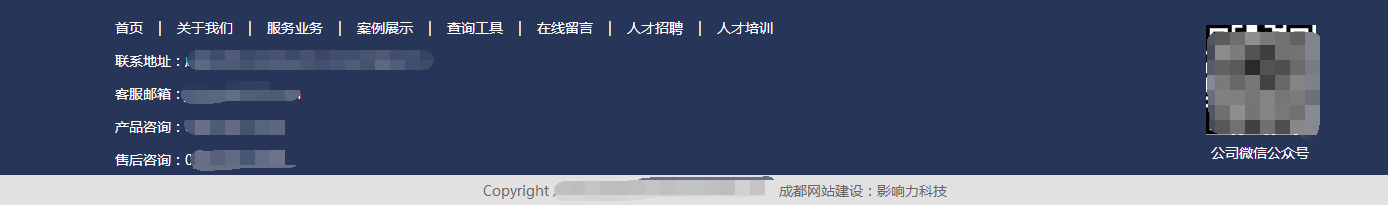 首页栏目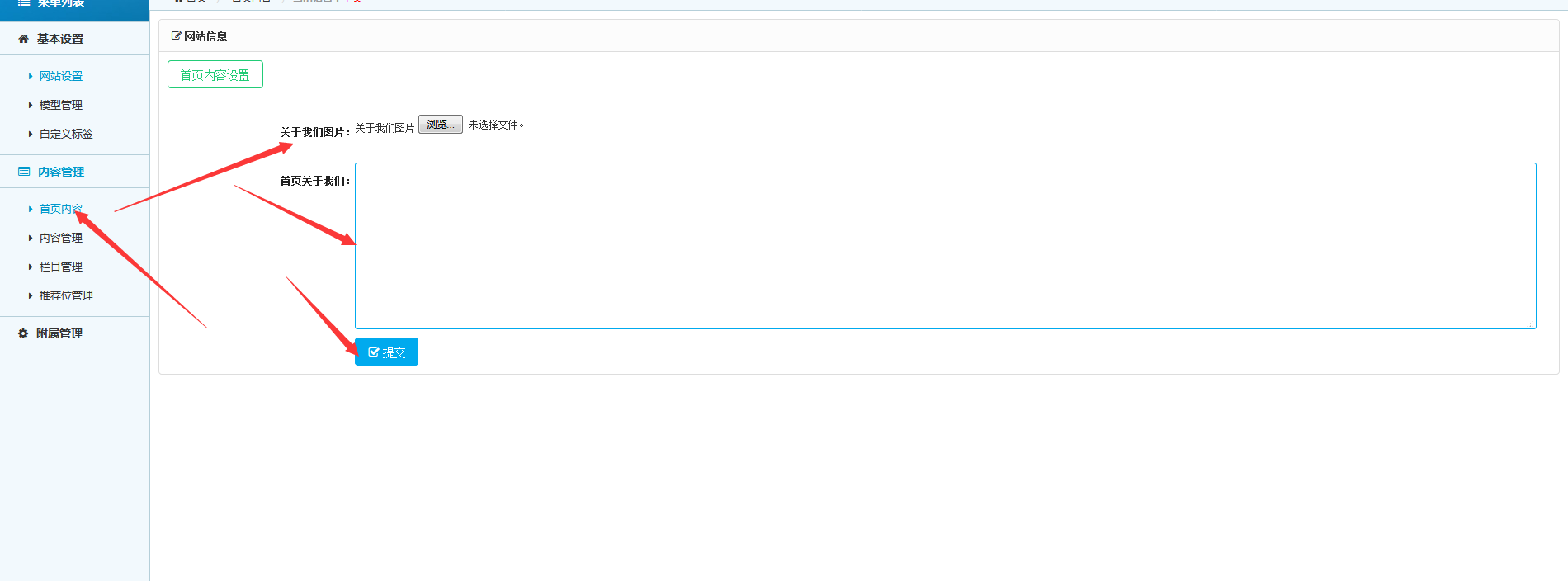 内容管理1、单页管理（添加、修改）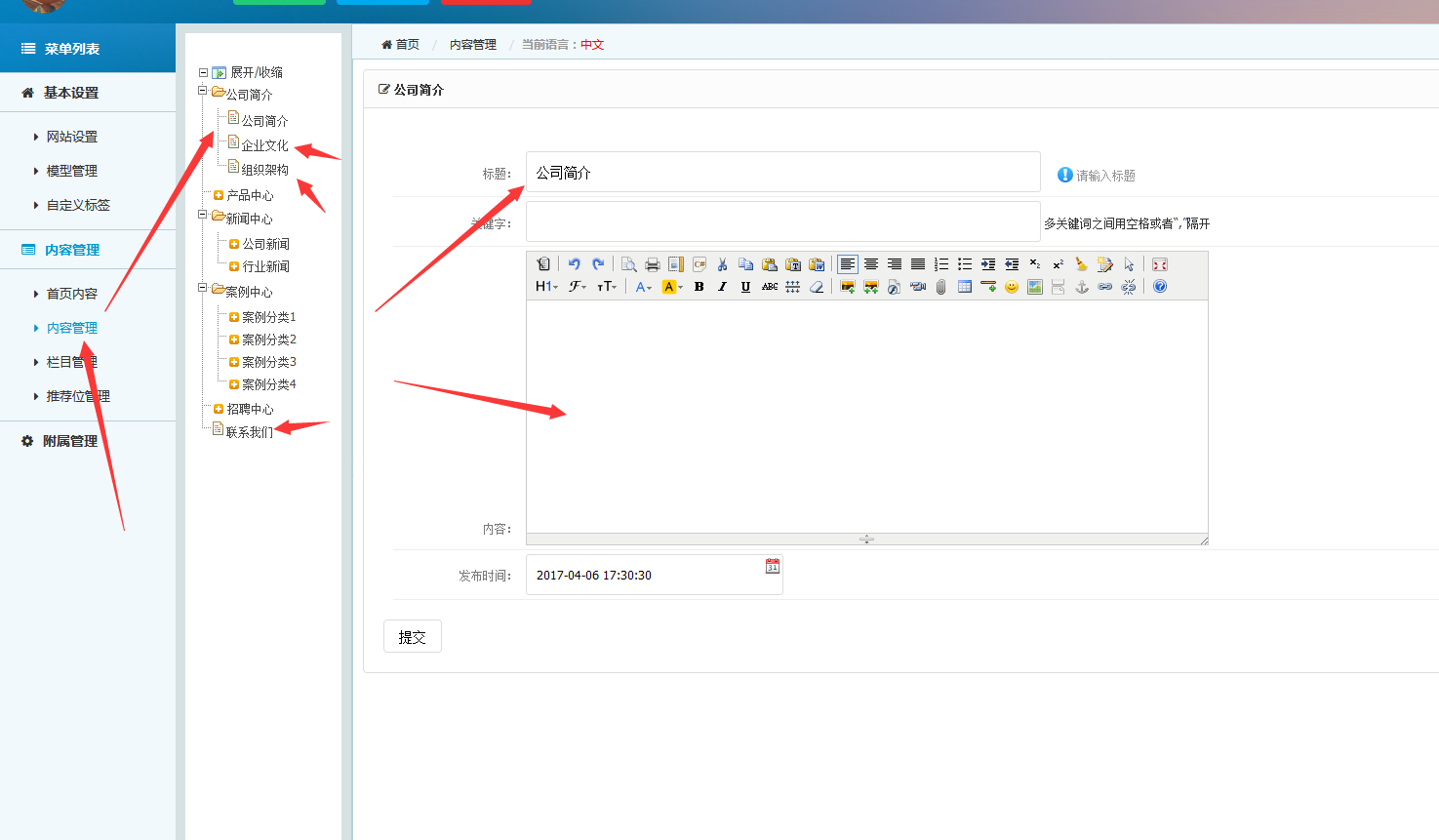 列表管理（添加）：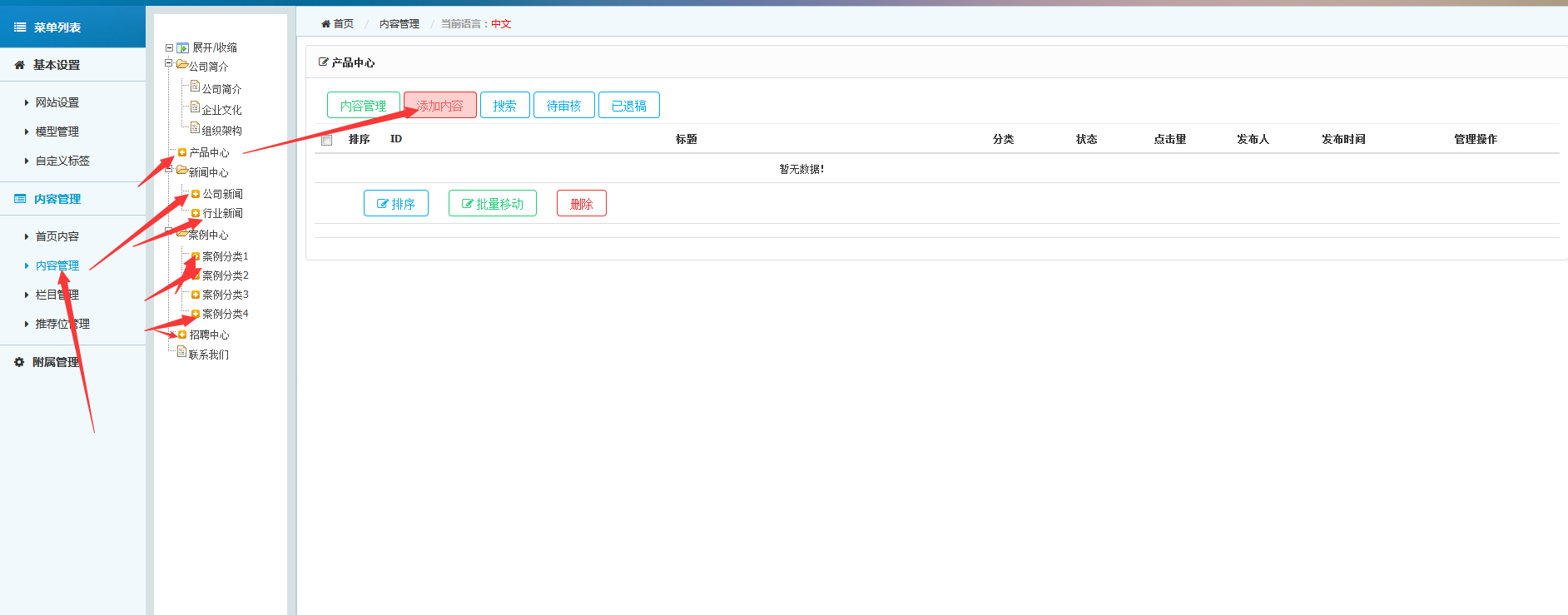 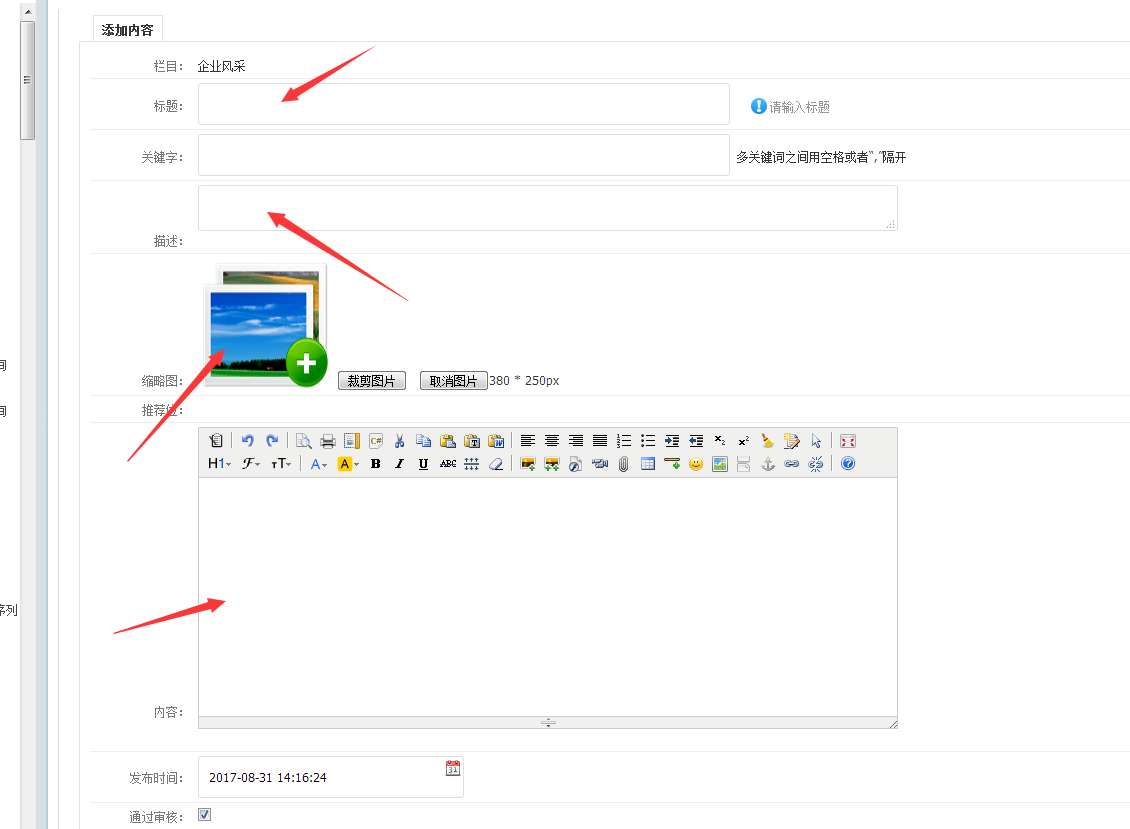 3、修改列表信息：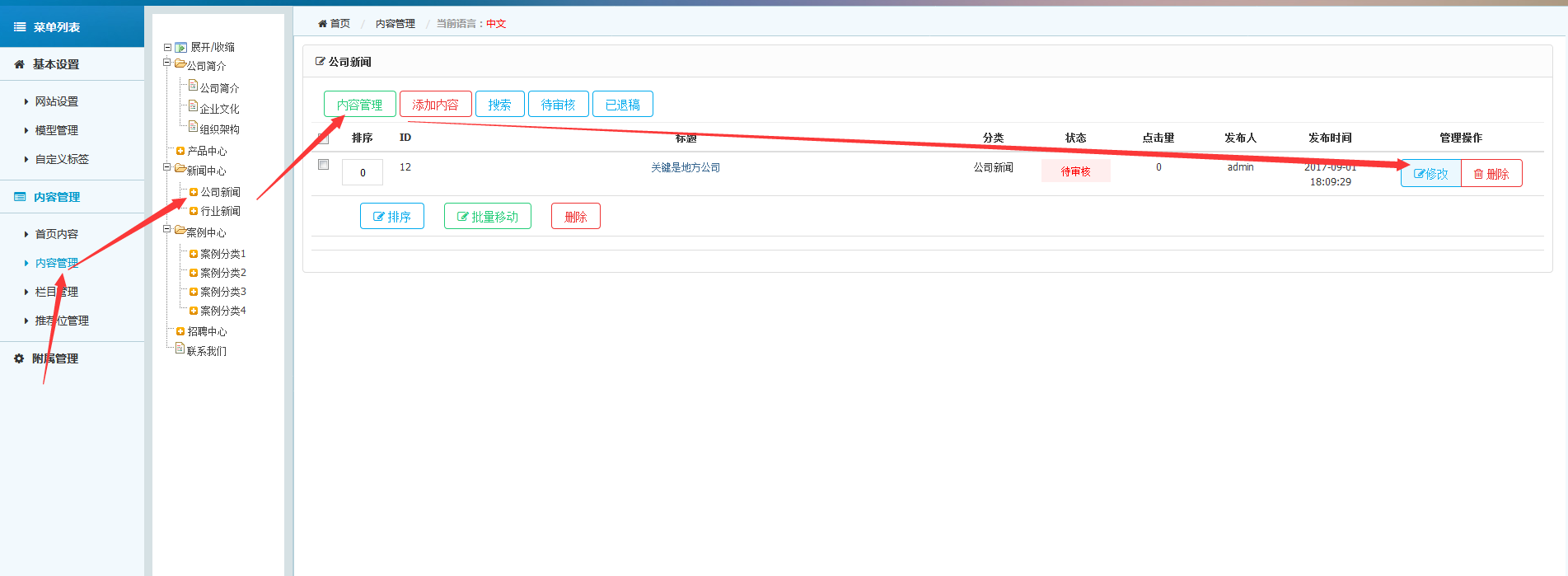 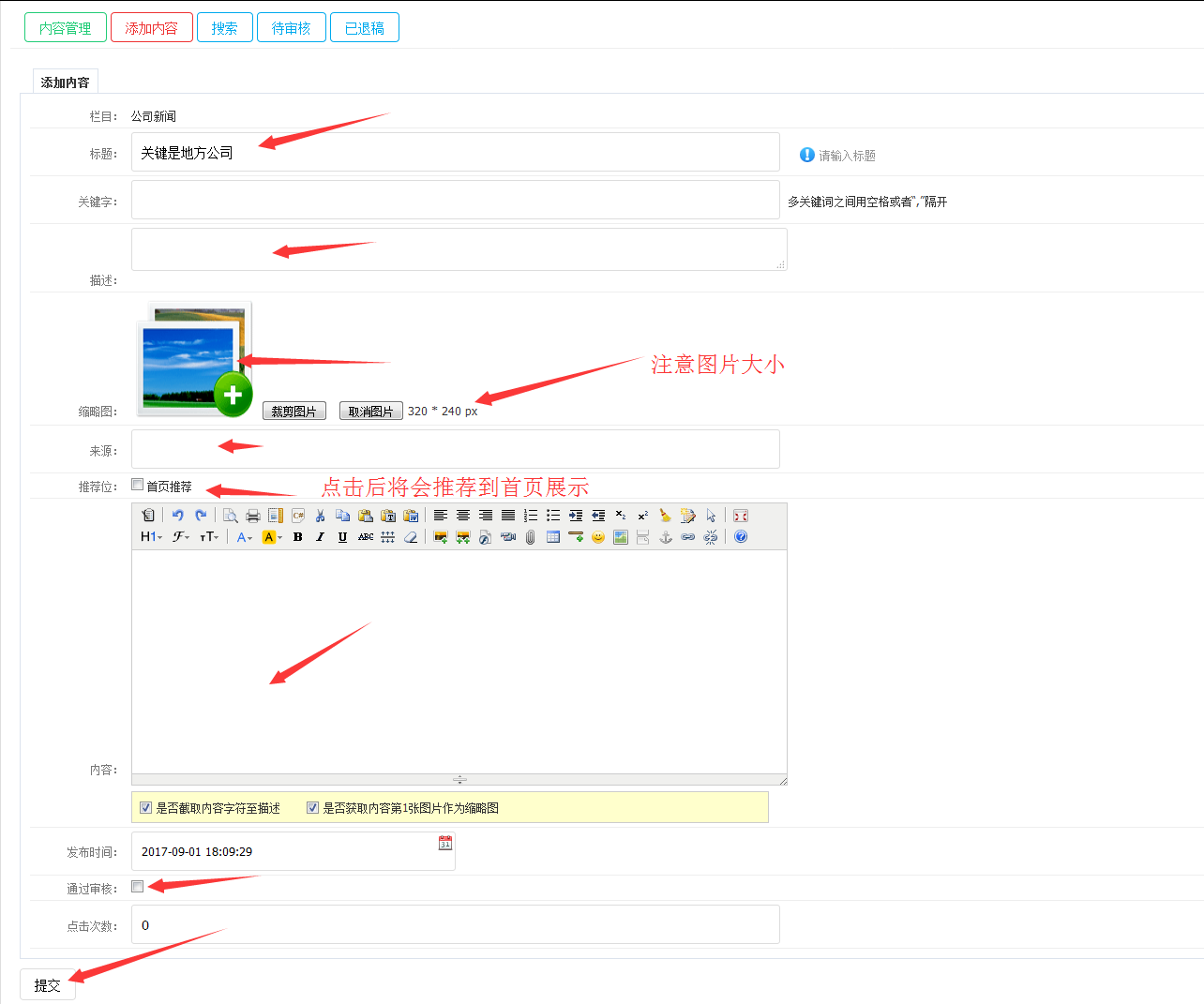 4、修改列表顺序：数字越靠前，数字相同时（新添加的内容靠前）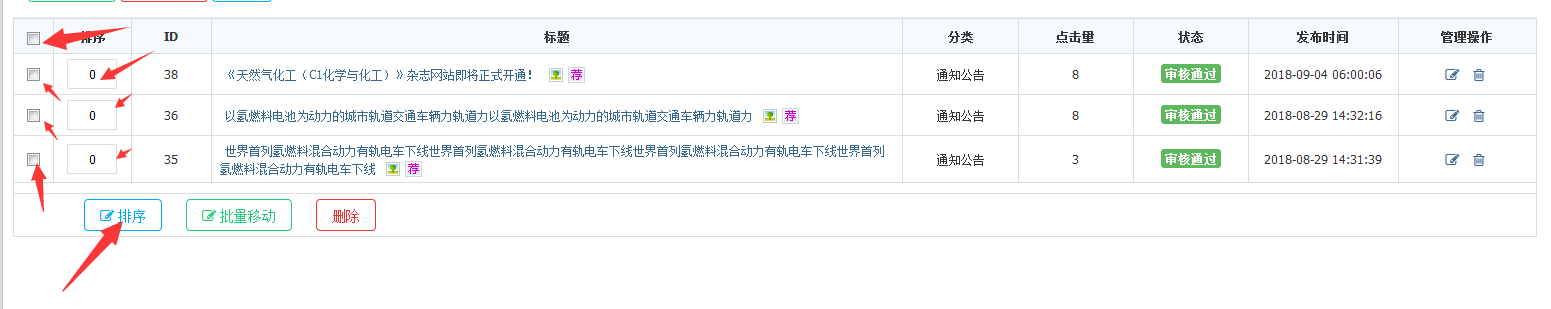 栏目管理添加一级栏目：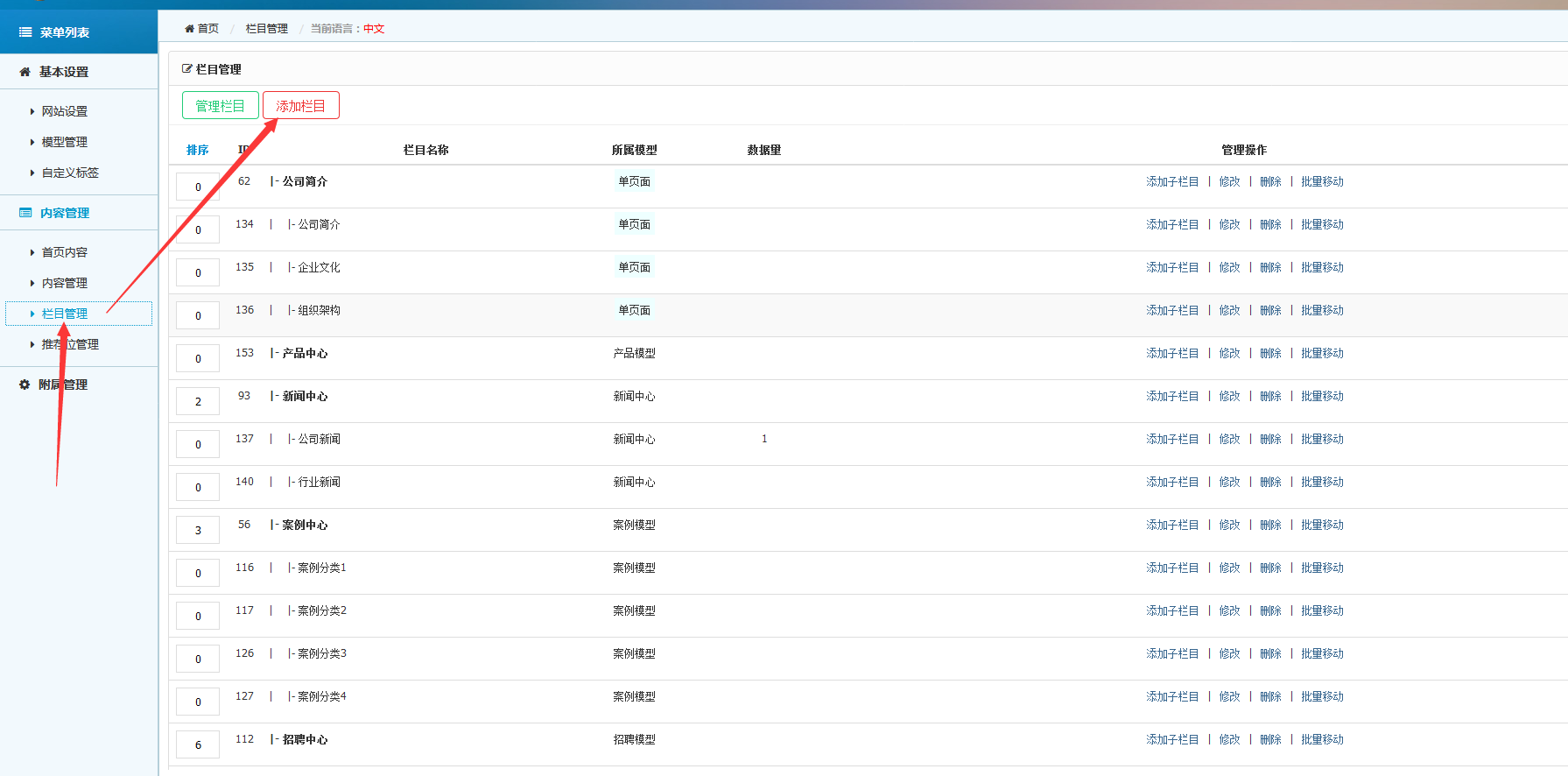 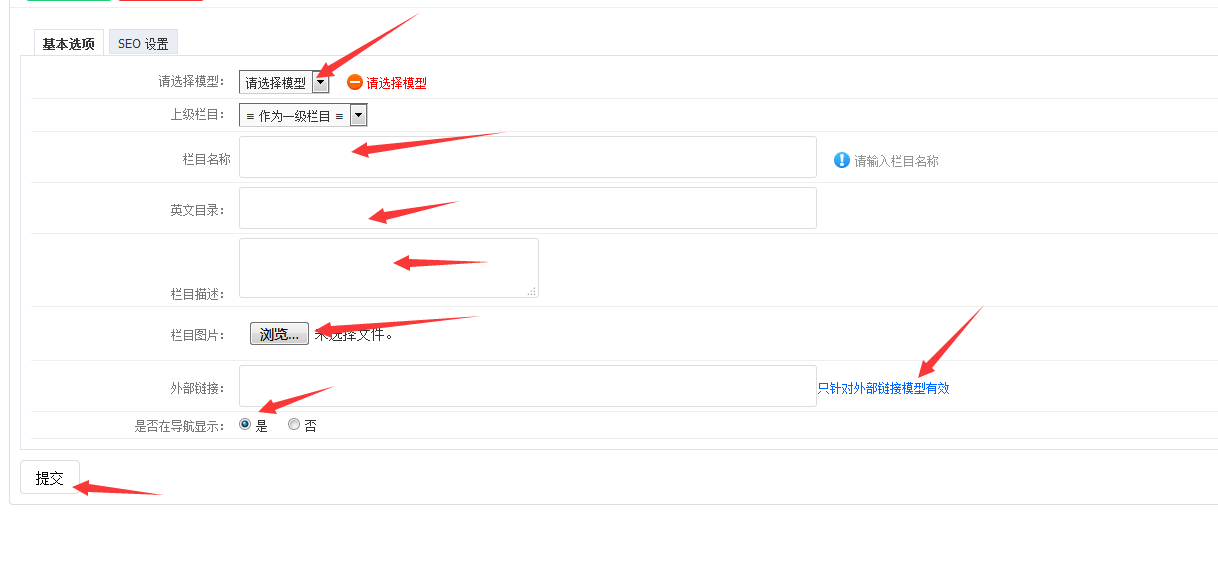 修改对应栏目信息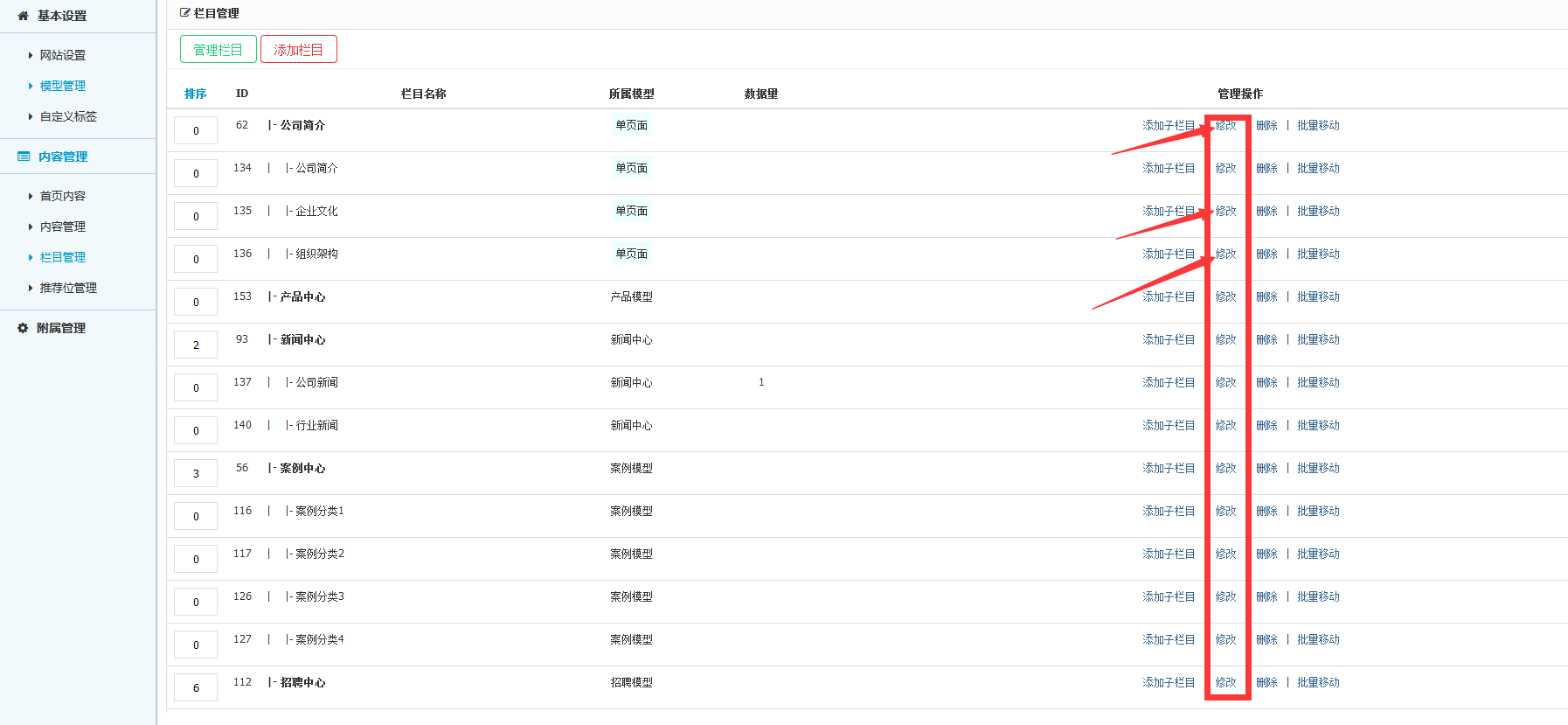 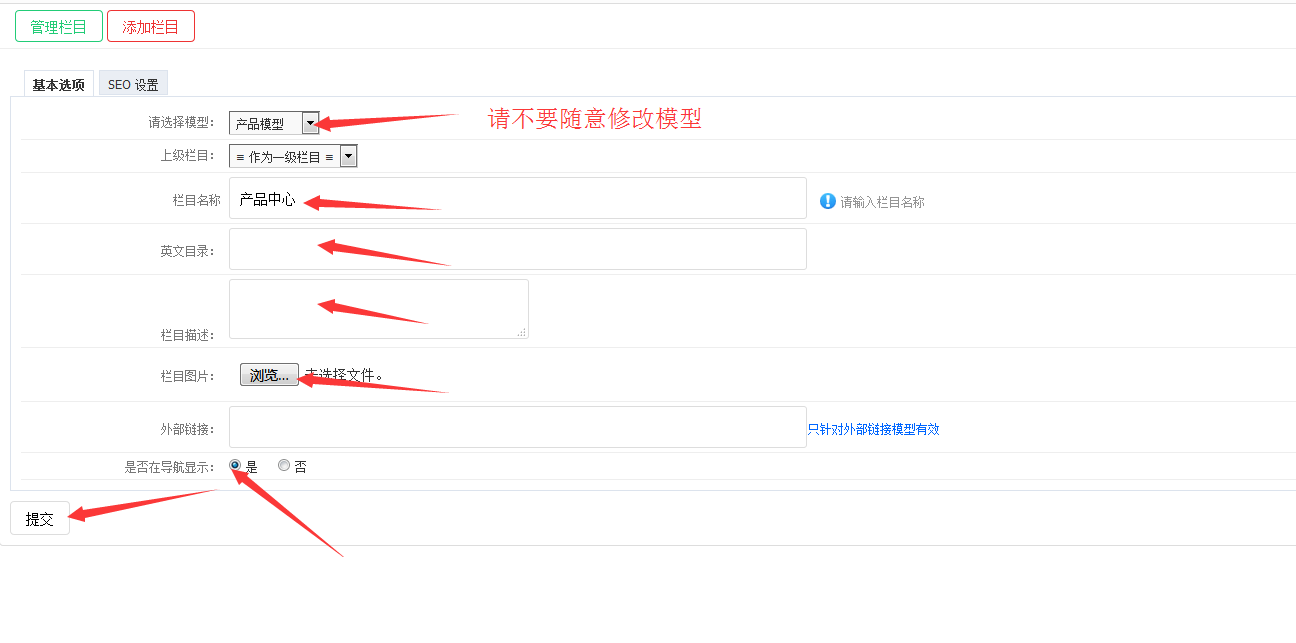 3、添加子栏目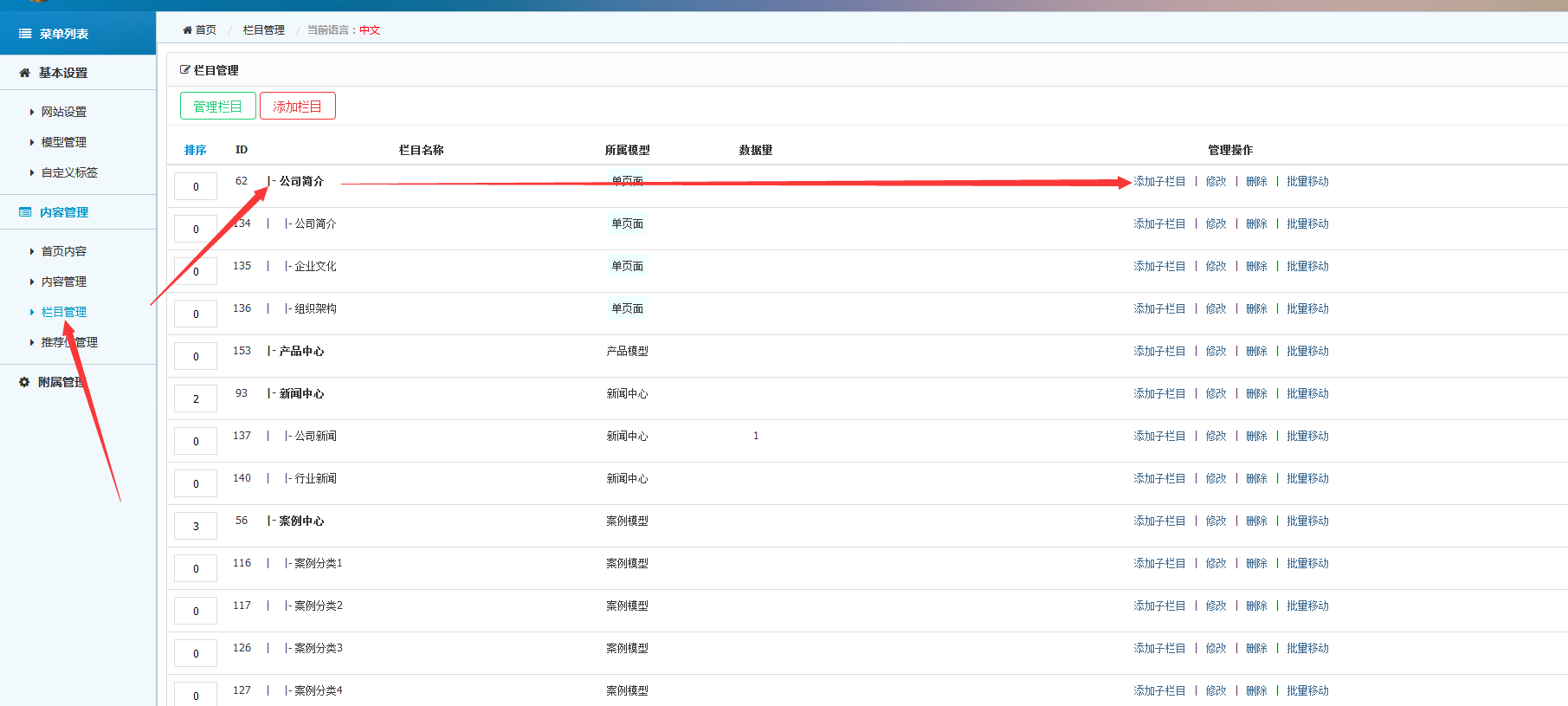 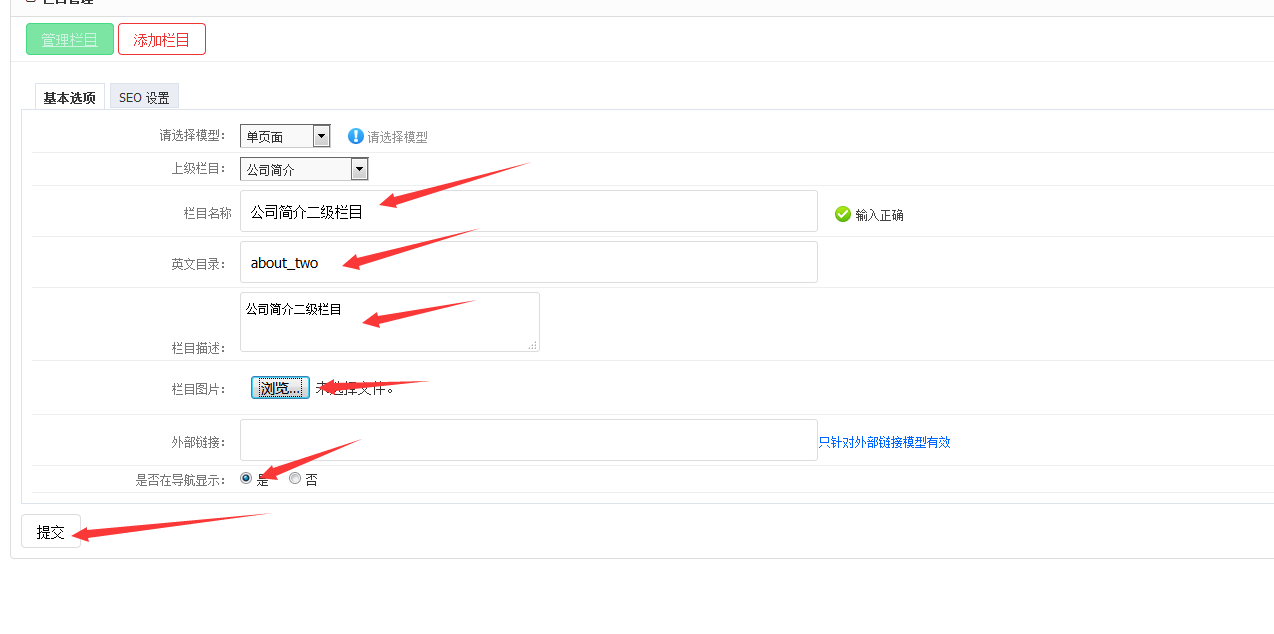 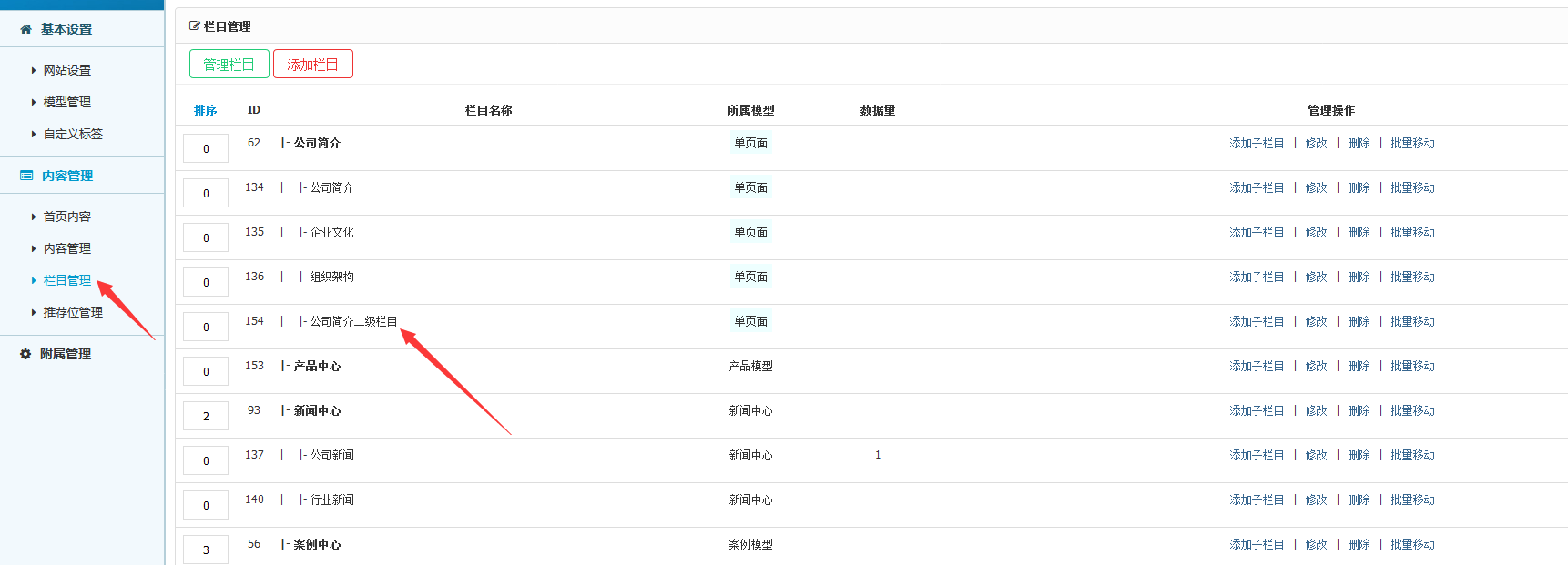 4、修改栏目顺序：同一级栏目数字越小越靠前，新添加栏目靠后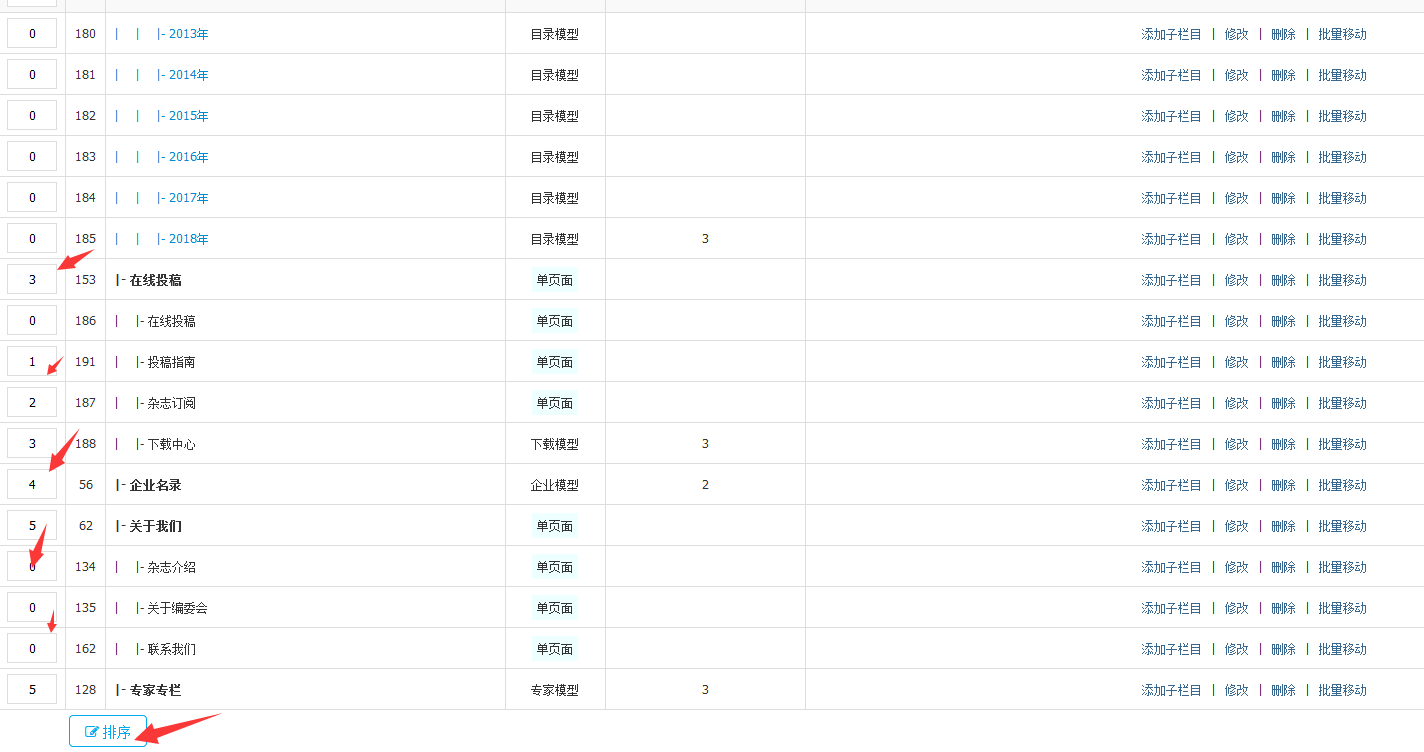 五、会员管理新增会员：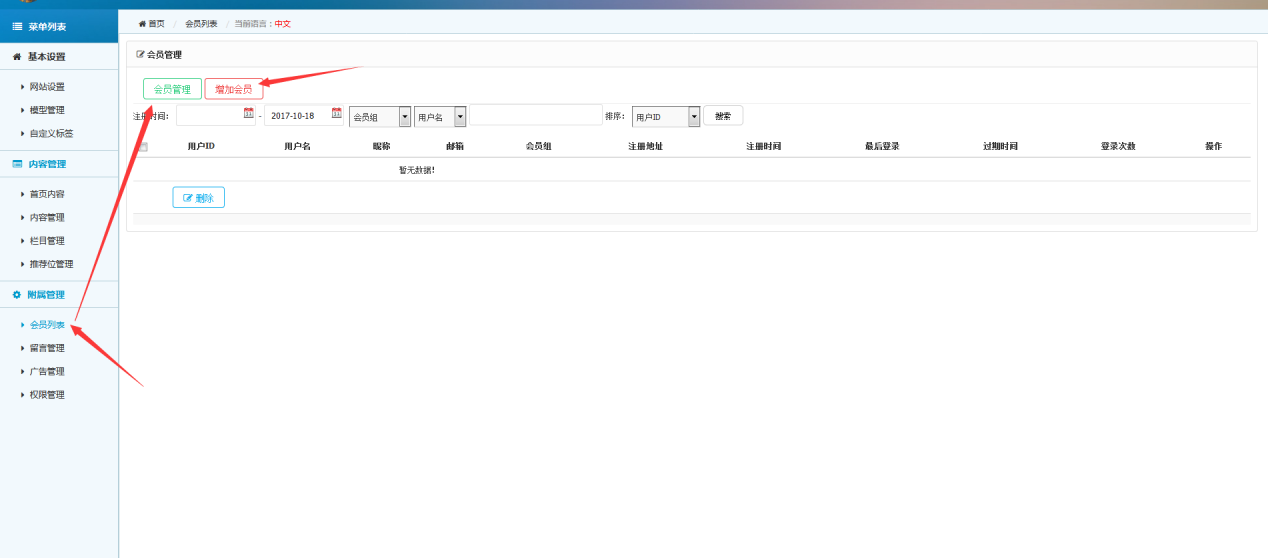 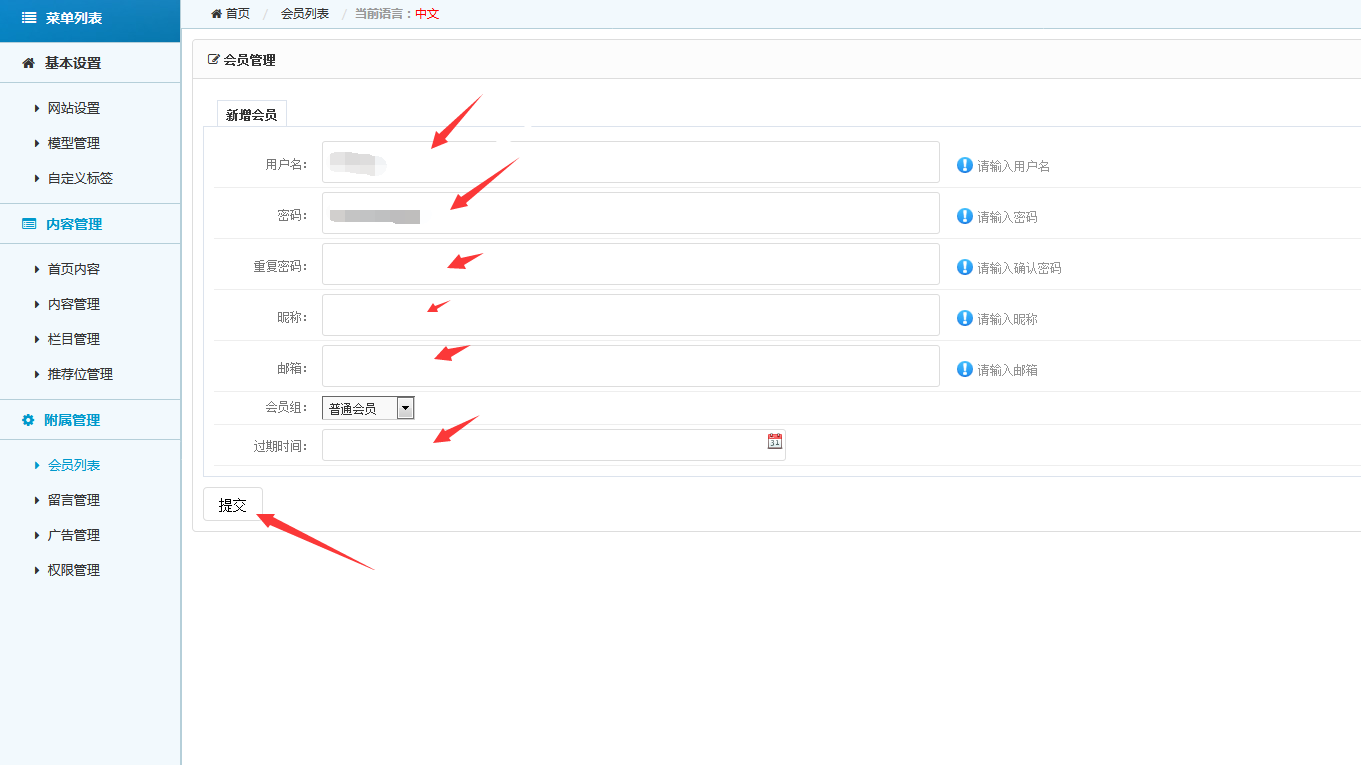 六、留言管理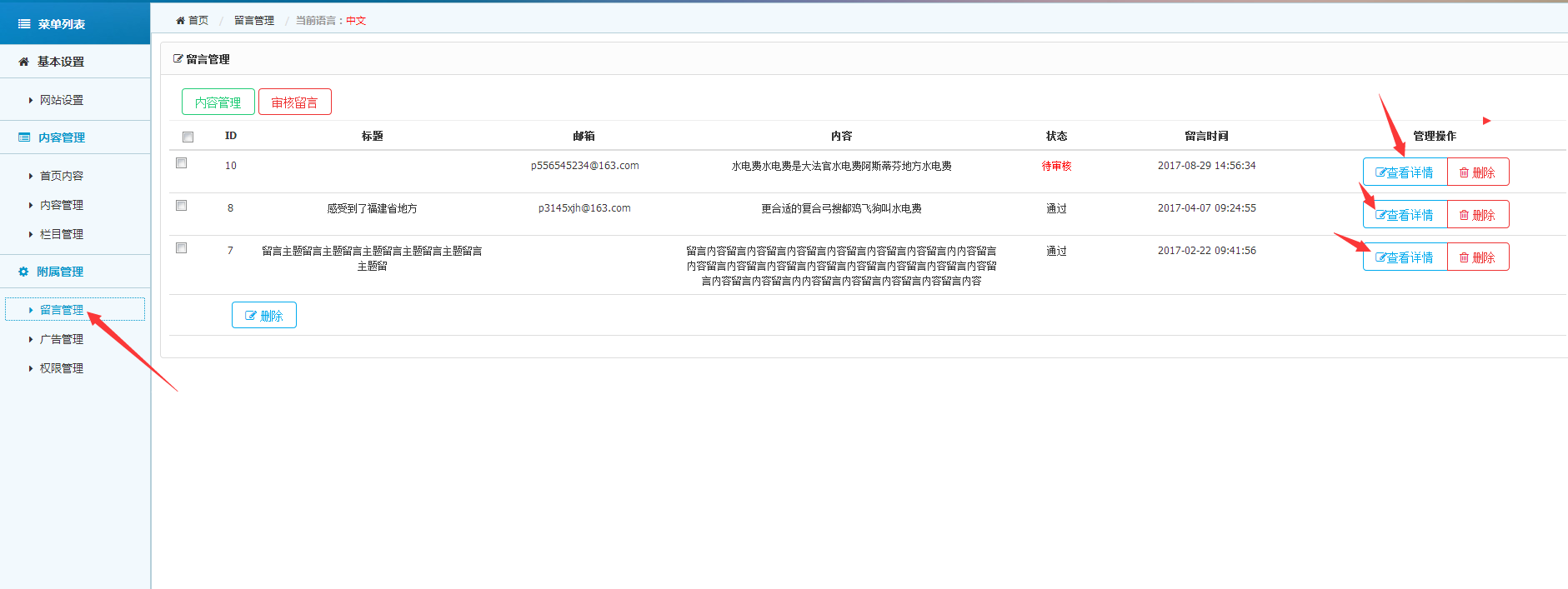 七、广告管理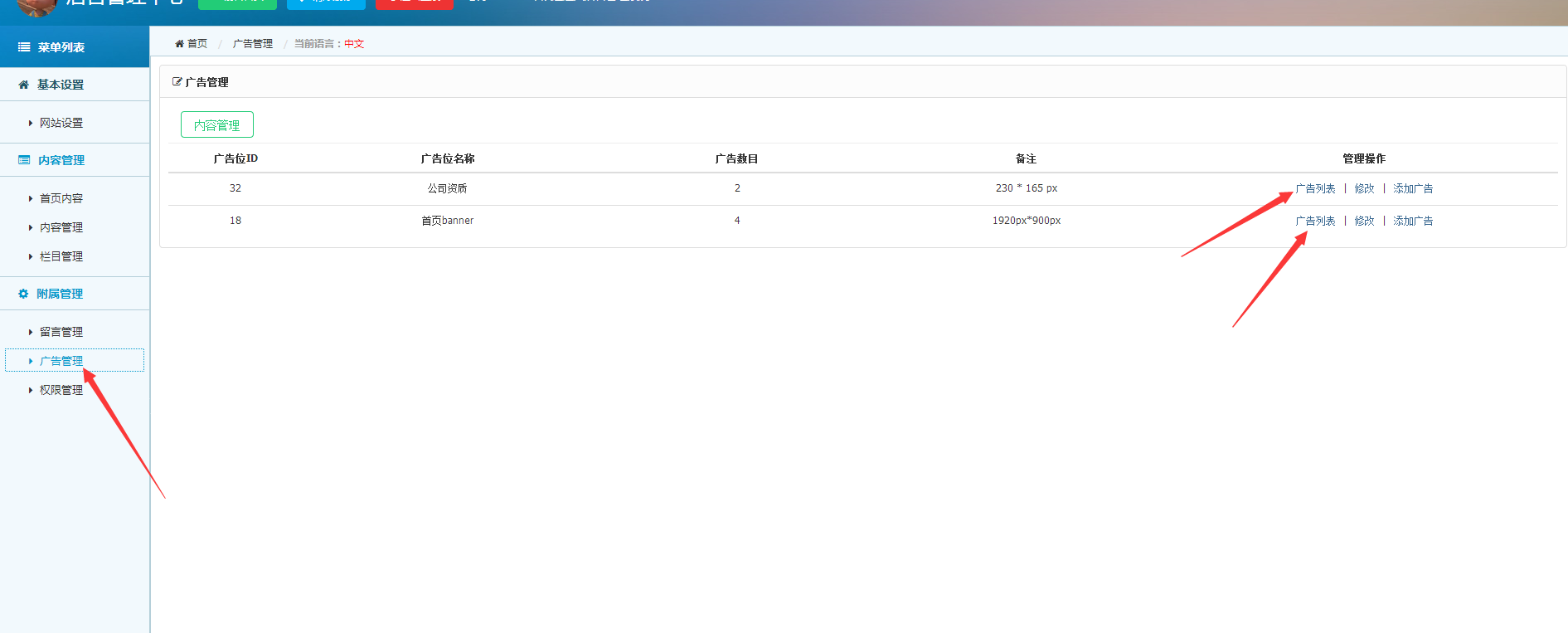 新增、修改：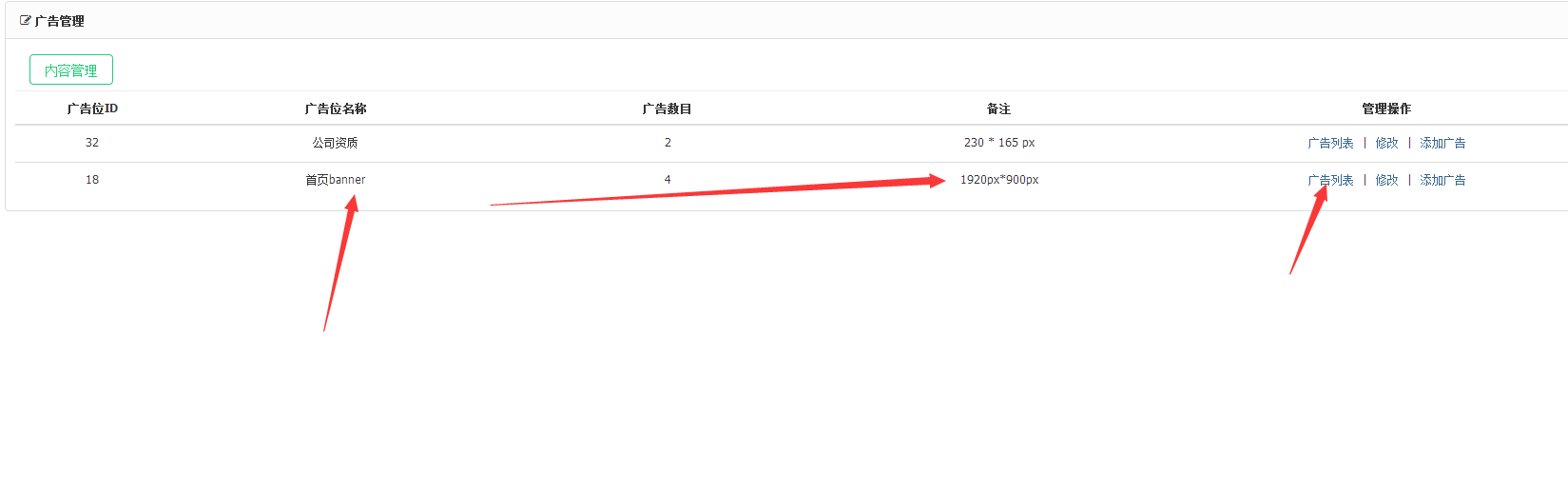 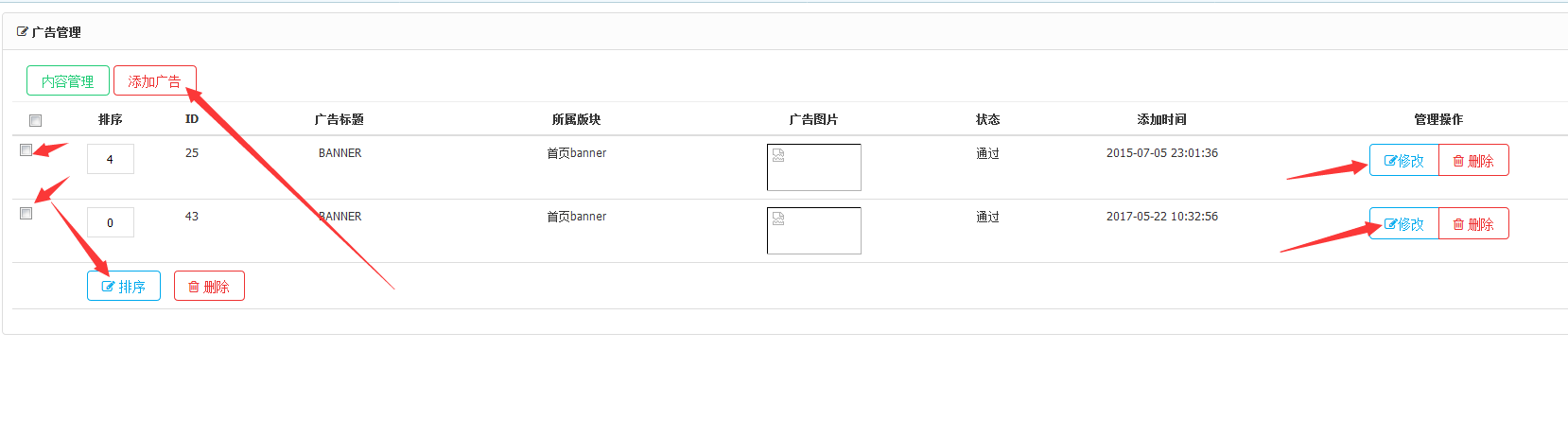 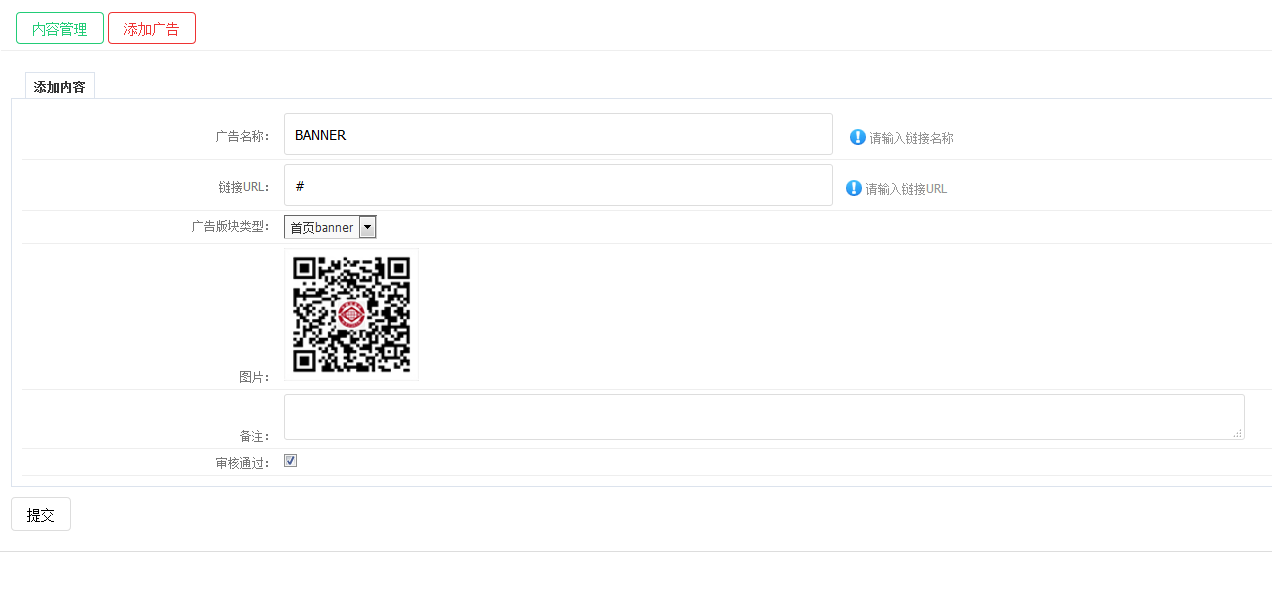 管理员权限1、新增管理员：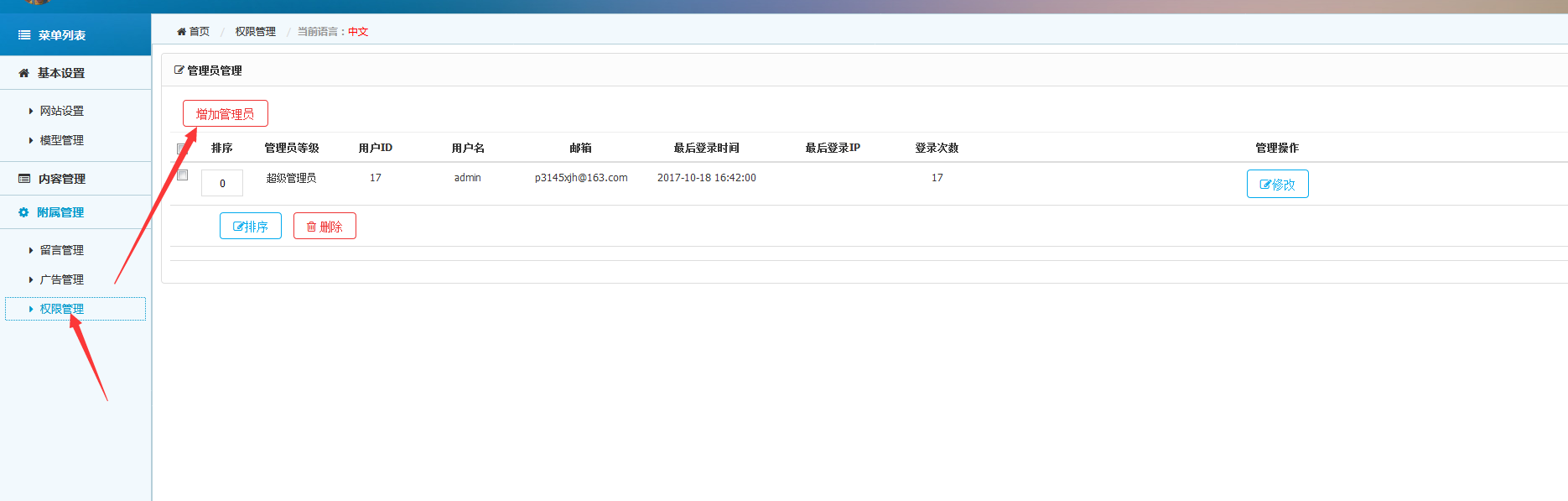 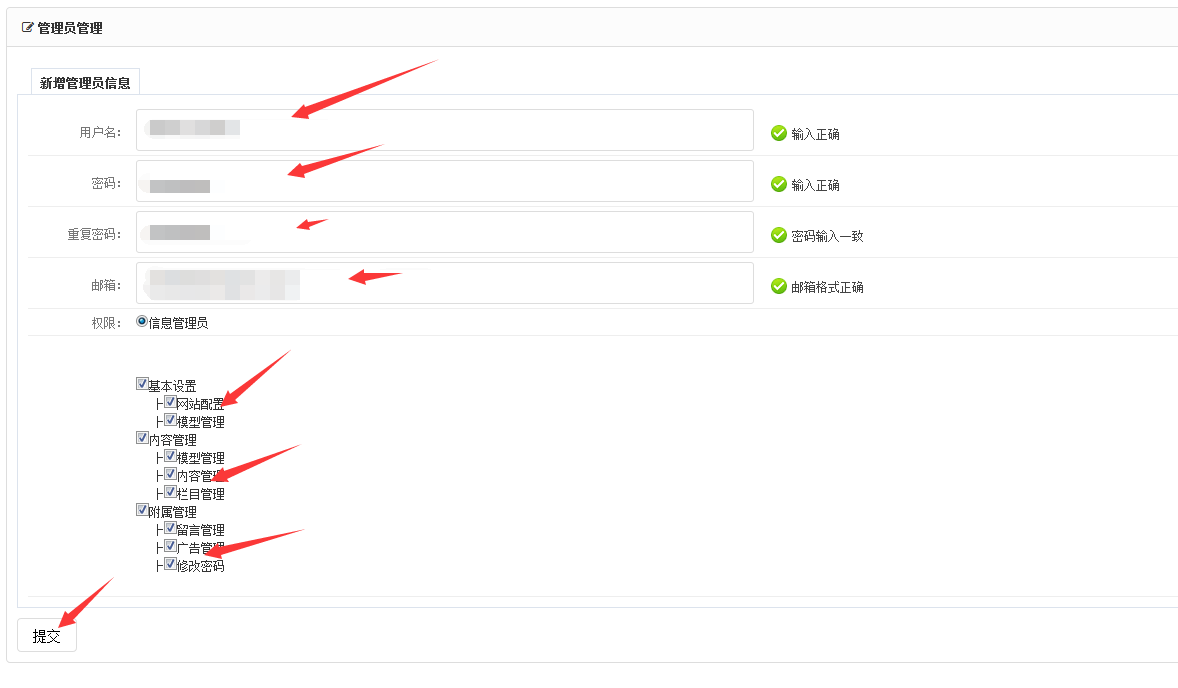 2、修改管理员权限：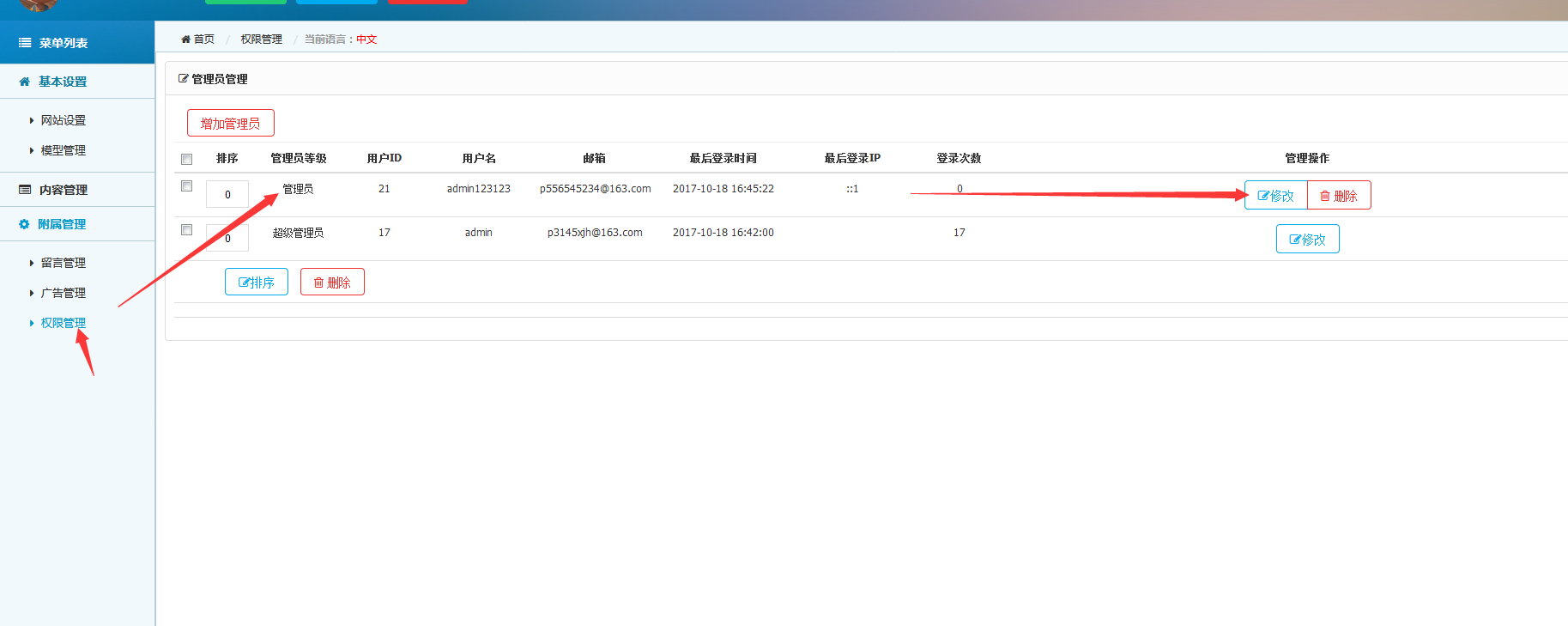 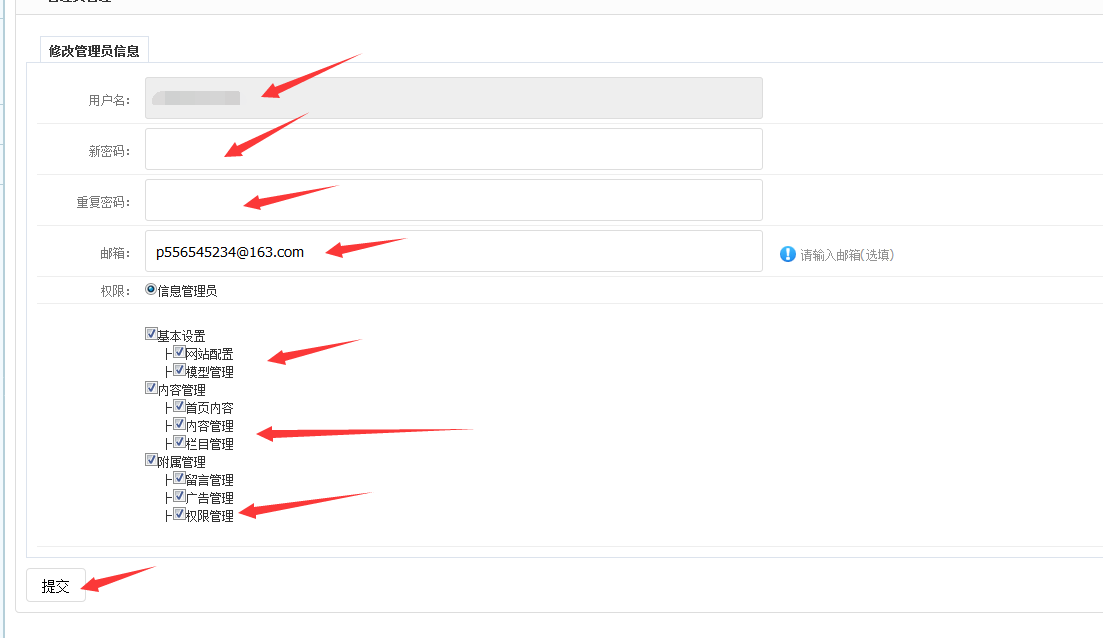 